 gh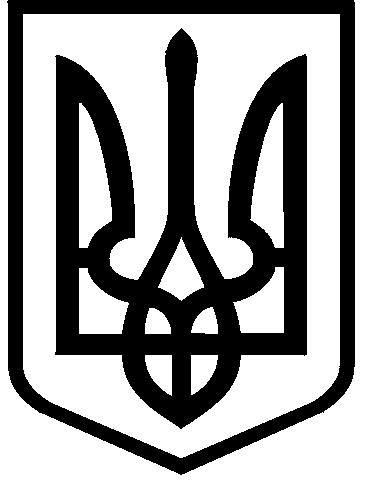 КИЇВСЬКА МІСЬКА РАДАVIII СКЛИКАННЯПОСТІЙНА КОМІСІЯ З ПИТАНЬ РЕГЛАМЕНТУ ТА ДЕПУТАТСЬКОЇ ЕТИКИ 01044, м. Київ, вул. Хрещатик, 36 к. 1014                                                                            тел./факс: (044) 202-72-3431.08.2017                                                                                                     м. КиївПРОТОКОЛ № 46                                           засідання постійної комісіїПрисутні члени комісії:Макаров О.А. – голова комісії; Маслова Н.В. – заступник голови комісії;Опадчий І.М. – секретар комісії;Приходько Н.І. – член комісії.Присутні та запрошені:Бондаренко В.Д. –депутат Київради; Боднар М.О. – начальник відділу секретаріату Київради;Гречківська М.І.  – помічник-консультант депутата Київради;Жученко М.В. – помічник-консультант депутата Київради;Пашинський А.П. – помічник-консультант депутата Київради;Савицька Д.О. – помічник-консультант депутата Київради;Мурашкін О.М. – представник КП «Керуюча компанія з обслуговування житлового фонду Печерського  району м. Києва»;Яровий О.О. – представник КП «Керуюча компанія з обслуговування житлового фонду Печерського  району м. Києва»;ГаранджаО.А. – представник громадськості;Комов В.В. – представник громадськості;Куценко С.М.– представник громадськості;Стацюра Н.І.  – представник громадськості;Хмеловський В.Т. – представник громадськості;Ходзієнко А.Л.– представник громадськості.Порядок денний1. Лист заступника голови виконавчого органу Київради (КМДА) Резнікова О.Ю. до Київського міського голови щодо розгляду проекту рішення «Про затвердження Концепції Статуту територіальної громади міста Києва».(доповідач Хонда М.П., співдоповідач Макаров О.А.)2. Проект рішення Київради «Про звернення Київської міської ради до Верховної Ради України щодо правового регулювання процедури усунення Президента України з поста в порядку імпічменту» (реєстраційний номер 08/231-1589/ПР від 05.07.2017).(доповідач Бондаренко В.Д., співдоповідач Опадчий І.М.)3.  Проект рішення Київради «Про здійснення заходів щодо реалізації місцевої ініціативи» (реєстраційний номер 08/231-1686/ПР від 24.07.2017).(доповідач Кримчак С.М., співдоповідач Приходько Н.І.)4. Звернення голови ГО «Не мовчи» Гаранджі О.А. від 03.08.2017 № 08/13568 щодо можливого порушення депутатом Київради Мірошниченком І.М. вимог Закону України «Про звернення громадян».(доповідач Маслова Н.В.)5. Звернення гр. Куценка С.М. від 07.07.2017 № 08/К-6962 щодо можливого порушення заступником міського голови – секретарем Київради вимог Регламенту Київради. (доповідач Приходько Н.І.)6. Звернення голови постійної комісії Київради з питань містобудування, архітектури та землекористування Міщенка О.Г. від 26.07.2017 № 08/281-2392 щодо можливого порушення депутатом Київради Кутняком С.В. правил депутатської етики.(доповідач Опадчий І.М.)7. Звернення виконуючого обов’язки директора КП «Керуюча компанія з обслуговування житлового фонду Печерського району м. Києва» Лавриненка С.В. від 21.07.2017 № 432-3755 щодо можливого порушення депутатом Київради Манойленко Н.В. правил депутатської етики.(доповідач Маслова Н.В.)8. Звернення гр. Омельченко О.В. від 06.07.2017 щодо роботи громадської приймальні депутата Київради Задерейка А.І. (доповідач Макаров О.А.)По першому  питанню слухали інформацію Макарова О.А. стосовно листа заступника голови виконавчого органу Київради (КМДА) Резнікова О.Ю. до Київського міського голови щодо розгляду проекту рішення «Про затвердження Концепції Статуту територіальної громади міста Києва».Співдоповідач повідомив щодо змісту листа заступника голови виконавчого органу Київради (КМДА) Резнікова О.Ю. до Київського міського голови стосовно розгляду проекту рішення «Про затвердження Концепції Статуту територіальної громади міста Києва».Співдоповідач проінформував, що до постійної комісії надійшов лист в.о. директора Департаменту суспільних комунікацій виконавчого органу Київради (КМДА) Т. Гузенка від 30.08.2017 № 059-2548 з проханням перенести розгляд вказаного питання, у зв’язку з перебуванням доповідача Хонди М.П. у відпустці.В обговоренні взяли участь: Макаров О.А., Опадчий І.М., Приходько Н.І., Маслова Н.В., ГаранджаО.А., Комов В.В., Куценко С.М., Стацюра Н.І., Хмеловський В.Т.Вирішили:1.Перенести розгляд листа заступника голови виконавчого органу Київради (КМДА) Резнікова О.Ю. до Київського міського голови щодо розгляду проекту рішення «Про затвердження Концепції Статуту територіальної громади міста Києва» на інше засідання комісії. 2. Направити Київському міському голові Кличку В.В. витяг з протоколу засідання комісії з відповідним супровідним листом. 3. Направити заступнику голови виконавчого органу Київради (КМДА) Резнікову О.Ю. витяг з протоколу засідання комісії з відповідним супровідним листом. 	Голосували:        «За» - 4; «проти» - 0; «утр.» - 0. По другому питанню слухали інформацію Бондаренка В.Д. щодо проекту рішення Київради «Про звернення Київської міської ради до Верховної Ради України щодо правового регулювання процедури усунення Президента України з поста в порядку імпічменту».Доповідач повідомив щодо змісту зазначеного проекту рішення. В обговоренні взяли участь: Макаров О.А., Маслова Н.В., Опадчий І.М., Приходько Н.І., Ходзієнко А.Л., Комов В.В., ГаранджаО.А., Стацюра Н.І., Куценко С.М., Бондаренко В.Д.В процесів обговорення Опадчий І.М. зазначив, що депутати Київради мають право звернутись до Верховної Ради України, однак наголошує  на тому, що звернення з питання правового регулювання процедури усунення Президента України з поста в порядку імпічменту не належить до компетенції Київради.Під час обговорення Бондаренко В.Д. зауважив, що оскільки питання врегулювання процедури імпічменту не належить до повноважень Київради, депутати повинні звернутись до органу в межах компетенції якого є вирішення вказаного питання.В процесі обговорення Маслова Н.В. зазначила, що Київрада повинна діяти в межах наданих їй повноважень, в той же час питання імпічменту повинно бути врегулювано Верховною Радою України. Окрім цього, заступник голови комісії наголосила, що даний проект рішення спричинить більше розголосу та політичний ефект, ніж реальні дії.  На голосування було поставлено пропозицію суб’єкта подання Бондаренка В.Д. підтримати проект рішення Київради «Про звернення Київської міської ради до Верховної Ради України щодо правового регулювання процедури усунення Президента України з поста в порядку імпічменту» без зауважень. 	Голосували:          «За» - 1; «проти» - 0; «утр.» - 3. Після не прийняття зазначеної пропозиції на голосування було поставлено пропозицію відхилити проект рішення «Про звернення Київської міської ради до Верховної Ради України щодо правового регулювання процедури усунення Президента України з поста в порядку імпічменту» у зв’язку з тим, що звернення з питання правового регулювання процедури усунення Президента України з поста в порядку імпічменту не належить до компетенції Київради.	Голосували:          «За» - 3; «проти» - 0; «утр.» - 1. По третьому питанню слухали інформаціюГречківської М.І.щодо проекту рішення Київради «Про здійснення заходів щодо реалізації місцевої ініціативи».Доповідач повідомив щодо змісту зазначеного проекту рішення. В обговоренні взяли участь: Макаров О.А., Маслова Н.В., Опадчий І.М., Приходько Н.І., Гречківська М.І., Куценко С.М.В процесі обговорення Приходько Н.І. зазначила, що відповідно до пункту4.3.Порядку внесення та розгляду місцевих ініціатив в місті Києві, затвердженого рішенням Київради від 08.12.2016 № 545/1549, постійна комісія Київської міської ради, якій надано доручення щодо розгляду місцевої ініціативи, визначає порядок розгляду цієї ініціативи, для чого може створювати робочу групу. Згідно з пунктом 4.4. Порядку за результатами роботи робоча група повинна в межах строків, подати на розгляд постійної комісії проект рішення, спрямований на врегулювання порушених у місцевій ініціативі питань. Після чого, постійна комісія направляє підтриманий нею проект рішення до управління організаційного та документального забезпечення діяльності секретаріату Київради для реєстрації проекту рішення відповідно до вимог Регламенту Київради. Разом з тим, даний проект рішення не було попередньо подано на розгляд постійної комісії Київради з питань містобудування, архітектури та землекористування.Під час обговорення члени комісії зауважили, що положення проекту рішення не відповідають нормам Закону України «Про місцеве самоврядування в Україні», статті 29 Закону України «Про регулювання містобудівної діяльності»,Закону України «Про відчуження земельних ділянок, інших об'єктів нерухомого майна, що на них розміщені, які перебувають у приватній власності для суспільних потреб чи з мотивів суспільної необхідності», Закону України «Про оцінку майна, майнових прав та професійну оціночну діяльність в Україні», а також статтям 331, 350 Цивільного кодексу України.З огляду на зазначене, Приходько Н.В. запропонувала відхилити проект рішення Київради «Про здійснення заходів щодо реалізації місцевої ініціативи», оскільки проект рішення не відповідає Порядку внесення та розгляду місцевих ініціатив в місті Києві та нормам чинного законодавства, а також рекомендувати постійній комісії Київради з питань містобудування, архітектури та землекористування дотримуватись вимог Порядку внесення та розгляду місцевих ініціатив в місті Києві.  Вирішили: 1.Відхилити проект рішення Київради «Про здійснення заходів щодо реалізації місцевої ініціативи».2.Рекомендувати постійній комісії Київради з питань містобудування, архітектури та землекористування дотримуватись вимог Порядку внесення та розгляду місцевих ініціатив в місті Києві.  3. Направити депутату Київради Кримчаку С.О. витяг з протоколу засідання постійної комісії з відповідним супровідним листом.4. Направити голові постійної комісії Київради з питань містобудування, архітектури та землекористуванняМіщенку О.Г. витяг з протоколу засідання постійної комісії з відповідним супровідним листом.	Голосували:        «За» - 4; «проти» - 0; «утр.» - 0. По четвертому питанню слухали інформацію Маслової Н.В. стосовно звернення голови ГО «Не мовчи» Гаранджі О.А. від 03.08.2017 № 08/13568 щодо можливого порушення депутатом Київради Мірошниченком І.М. вимог Закону України «Про звернення громадян».Доповідач проінформувала, що Гаранджа О.А. зазначає, що ГО «Не мовчи» двічі зверталось із зверненням до депутата Київради Мірошниченка І.М., однак відповіді у встановлений Законом України «Про звернення громадян» термін не отримало.На думку заявника дані дії депутата Мірошниченка І.М. є порушенням вимог Закону України «Про звернення громадян».Вобговоренні взяли участь: Макаров О.А., Приходько Н.І., Опадчий І.М., Маслова Н.В., Гаранджа О.А.Під час обговорення було з’ясовано, що до постійної комісії надійшлазаяваголови ГО «Не мовчи» Гаранджі О.А. від 31.08.2017 з проханням перенести розгляд звернення від 03.08.2017 № 08/13568 щодо можливого порушення депутатом Київради Мірошниченком І.М. вимог Закону України «Про звернення громадян» на інше засідання постійної комісії та повторно запросити депутата Київрад Мірошниченка І.М на засідання комісії. Вирішили: 1. Перенести розгляд звернення голови ГО «Не мовчи» Гаранджі О.А. від 03.08.2017 № 08/13568 щодо можливого порушення депутатом Київради Мірошниченком І.М. вимог Закону України «Про звернення громадян».2. Повторно звернутись до депутат Київради Мірошниченка І.М. з проханням з’явитись на засідання постійної щодо розглядузвернення голови ГО «Не мовчи» Гаранджі О.А. від 03.08.2017 № 08/13568.2. Направити депутату Київради Мірошниченку І.М. витяг з протоколу засідання постійної комісії з відповідним супровідним листом.3. Направити голові ГО «Не мовчи» Гаранджі О.А. витяг з протоколу засідання постійної комісії з відповідним супровіднимлистом.	Голосували:        «За» - 4; «проти» - 0; «утр.» - 0.По п’ятому питанню слухали інформацію Приходько Н.І.стосовно звернення гр. Куценка С.М. від 07.07.2017 № 08/К-6962 щодо можливого порушення заступником міського голови – секретарем Київради вимог Регламенту Київради. Доповідач проінформувала, що у своєму зверненні гр. Куценко С.М. зазначає, що йому не було надано слово заступником міського голови – секретарем Київради Прокопівим В.В. на пленарному засіданні Київради від 22.06.2017 стосовно пункту 3.9. порядку денного, а саме щодо проект рішення Київради «Про затвердження детального плану території в районі Дніпровської набережної, вулиці Здолбунівської, проспекту Петра Григоренка в Дарницькому районі м. Києва». Заявник вважає, що під час розгляду даного питання депутати Київради не мали змоги почути думку мешканців Дарницького району та отримали недостовірну інформацію щодо позиції громадян. У якості доказу до звернення додається копія заяви гр. Куценка С.М. від 21.06.2017 на ім’я заступника міського голови – секретаря Київради Прокопіва В.В. з проханням надати йому слово на пленарному засіданні Київради від 22.06.2017.Доповідач повідомила, що до постійної комісії надійшов лист заступника міського голови – секретаря Київради Прокопіва В.В. від 20.07.2017 № 225-КР-2613, у якому зазначено, що звернення гр. Куценка було зареєстровано в секретаріаті Київради 21.06.2017 № 08/К-6507. На виконання вимог частини третьої статті 2 Порядку доступу до адміністративного комплексу на вулиці Хрещатик, 36, затвердженого розпорядженням Київського міського голови від 01.09.2014 № 205, щодо видачі тимчасової перепустки особі, яка не працює в адміністративному комплексі, 21.06.2017 було надано резолюцію № 08/К-6507 керуючому справами секретаріату Київради Хацевичу І.М. з метою замовлення разової перепустки гр. Куценку С.М. Окрім цього в поясненнях також зазначається, що за інформацією, наданою сектором забезпечення доступу управління адміністративного та господарського, під час проведення пленарного засідання Київради від 06.07.2017 гр. Куценко С.М. не звертався до бюро перепусток щодо видачі разової перепустки, пропозицій від депутатів Київради щодо надання слова Куценку С.М. не надходило. З огляду на зазначене, головуючим не було поставлено на голосування пропозицію щодо надання слова заявнику під час розгляду пункту 3.9. порядку денного пленарного засідання Київради від 06.07.2017 у зв’язку з його відсутністю.В обговоренні взяли участь: Макаров О.А., Маслова Н.В., Опадчий І.М., Приходько Н.І., Куценко С.М., Гаранджа О.А., Ходзієнко В процесі обговорення було встановлено, що згідно з результатами поіменного голосування розгляд та голосування щодо проекту рішення «Про затвердження детального плану території в районі Дніпровської набережної, вулиці Здолбунівської, проспекту Петра Григоренка в Дарницькому районі м. Києва» відбувся 06.07.2017 о 12:26:10. В той же час Куценко С.М. на запитання голови комісії щодо його присутності в кулуарах Київради на момент початку пленарного засідання зазначив, що станом на початок пленарного засідання він був відсутній в кулуарах та піднявся в приміщення лише після прийняття рішення щодо проекту рішення Київради «Про затвердження детального плану території в районі Дніпровської набережної, вулиці Здолбунівської, проспекту Петра Григоренка в Дарницькому районі м. Києва».В процесі обговорення було з’ясовано, що продовження пленарного засідання відбулось 06.07.2017 о 10:00 та оголошення про вказану інформацію було розміщено 05.07.2017 на офіційному веб-сайті Київради (http://kmr.gov.ua/uk/content/anons-prodovzhennya-plenarnogo-zasidannya-kyyivskoyi-miskoyi-rady-22). Під час обговорення Приходько Н.І. зазначила, що відповідно до частини сьомої статті 35 Регламенту Київради запрошені та присутні на пленарному засіданні представники органів державної влади та місцевого самоврядування, підприємств, установ та організацій мають право на виступ у порядку, визначеному рішенням, прийнятим однією третиною депутатів від загального складу Київради.Таким чином, гарантованого права на виступ чи обов’язковості внесення пропозиції  щодо надання слова громадянам на пленарному засіданні Регламентом Київради не передбачено. Розглядаючи звернення заявника в межах наданої інформації та вимог, зазначених у прохальній частині звернення, члени комісії прийшли до висновку щодо відсутності в діях заступника міського голови – секретаря Київради Прокопіва В.В. ознак порушення вимог Регламенту Київради. Вирішили: 1. Взяти до відома звернення гр. Куценка С.М. від 07.07.2017 № 08/К-6962 щодо можливого порушення заступником міського голови – секретарем Київради вимог Регламенту Київради. 2. Встановити відсутність в діях заступника міського голови – секретаря Київради Прокопіва В.В. ознак порушення вимог Регламенту Київради.  3. Направити заступнику міського голови – секретарю Київради Прокопіву В.В. витяг з протоколу з відповідним супровідним листом.4. Направити гр. Куценку С.М. витяг з протоколу з відповідним супровідним листом.Голосували:          «За» - 4; «проти» - 0; «утр.» - 0. По шостому питанню слухали інформацію Опадчого І.М. стосовно звернення голови постійної комісії Київради з питань містобудування, архітектури та землекористування Міщенка О.Г. від 26.07.2017 № 08/281-2392 щодо можливого порушення депутатом Київради Кутняком С.В. правил депутатської етики.Доповідач повідомив присутніх, що до постійної комісії Київради з питань регламенту та депутатської етики надійшло звернення голови постійної комісії Київради з питань містобудування, архітектури та землекористування Міщенка О.Г. від 26.07.2017 № 08/281-2392, в якому заявник просить надати оцінку діям депутата Київради Кутняка С.В. під час засідання постійної комісії Київради з питань містобудування, архітектури та землекористування від 04.07.2017 на предмет дотримання депутатом правил депутатської етики.В обговоренні взяли участь: Макаров О.А., Маслова Н.В., Опадчий І.М., Приходько Н.І.Перед початком обговорення присутні на засіданні переглянули фрагменти відеозапису засідання постійної комісії Київради з питань містобудування, архітектури та землекористування, розміщеному на офіційному веб-сайті Київради (https://www.youtube.com/watch?v=jsc8YUkZ1y8). За результатами перегляду було з’ясовано, що о 16:59:33 за київським часом (6:57:45 на відеозаписі) Міщенко О.Г. запропонував повернутись до розгляду повторного розгляду проекту рішення Київради «Про передачу земельної ділянки ТОВАРИСТВУ З ОБМЕЖЕНОЮ ВІДПОВІДАЛЬНІСТЮ «ІНВЕСТИЦІЙНО-БУДІВЕЛЬНА КОМПАНІЯ ОБРІЙ» для завершення будівництва багатоповерхового житлового будинку з вбудованим паркінгом на вул. Олени Теліги, 25 у Шевченківському районі м. Києва» у зв’язку з надходженням правового висновку управління правового забезпечення діяльності Київради. Однак депутат Київради Кутняк С.В. заперечував проти вказаної пропозиції голови комісії. Після того, як голова комісії продовжив оголошення своєї пропозиції Кутняк С.В. підійшов до Міщенка О.Г., вимкнув мікрофон та закрив кришку пристрою головуючому. Як вбачається з відеозапису о 17:00:30 (6:58:42 на відеозаписі) після виступу члена постійної комісії з питань містобудування, архітектури та землекористуванняЗубка Ю.Г. головуючий намагався продовжити розгляд питань порядку денного, однак Кутняк С.В. знову підійшов до голови комісії та вимкнув його мікрофон. З відеозапису також вбачається, що о 17:00:54 (5:59:06 на відеозаписі) між Міщенком О.Г. та Кутняком С.В. відбулась штовханина. Присутні на засіданні депутати Київради підбігли до Кутняка С.В. та Міщенка О.Г. та намагались припинити конфліктну ситуацію. Після з’ясування фактичних обставин інциденту було зазначено, що згідно з пунктом 3 частини першої статті 8 Закону України «Про статус депутатів місцевих рад» депутат місцевої ради повинен у своїй діяльності та поведінці керуватись загальновизнаними принципами порядності, честі і гідності. Відповідно до частини першої статті 1 Кодексу етики депутата Київської міської ради, затвердженого рішенням Київради від 22.01.2015 № 11/876, депутат у своїй діяльності має бути зразком гідності, чесності, порядності та професіоналізму. Згідно з частиною першою статті 6 Кодексу, кожен депутат зобов’язаний лояльно ставитися до інших депутатів незалежно від їхнього соціального та майнового статусу, раси, віку і статі, етнічного походження, політичних та релігійних переконань. Депутати повинні здійснювати свою роботу, керуючись принципами вільного колективного обговорення, поваги до плюралізму поглядів і думок, недопущення конфліктів, подолання суперечностей у позиціях депутатів шляхом дискусій та компромісів. Депутат не може нав’язувати свою позицію шляхом застосування погроз, ультиматумів та інших подібних дій. Окрім цього, відповідно до частини другої статті 6 Кодексу депутата під час засідань постійних комісій зобов’язаний дотримуватись дисципліни і норм етики, проявляти ввічливість, толерантність, тактовність та повагу до головуючого на засіданні, депутатів та інших осіб, присутніх на засіданні. Згідно з частиною третьою статті 6 Кодексу не допускаються індивідуальні та колективні дії депутатів, спрямовані на зрив чи створення перешкод у проведенні засідань. Зокрема, забороняється виступати без дозволу головуючого, в тому числі з питань, що не стосуються визначеного порядку денного, порушувати встановлені Регламентом Київради порядок та вимоги стосовно виступів, перешкоджати викладенню або сприйняттю виступу, використовувати образливі висловлювання та непристойні слова, закликати до незаконних і насильницьких дій, допускати образи на адресу інших депутатів або інших осіб, державних органів, підприємств, установ та організацій, створювати перешкоди у роботі технічного обладнання, що необхідне для проведення засідань. Враховуючи вище зазначене, члени комісії прийшли до висновку щодо наявності в діях депутата Київрада Кутняка С.В. ознак порушення правил депутатської етики.Вирішили:1. Взяти до відома звернення голови постійної комісії Київради з питань містобудування, архітектури та землекористування Міщенка О.Г. від 26.07.2017 № 08/281-2392 щодо можливого порушення депутатом Київради Кутняком С.В. правил депутатської етики.2. Встановити у діях депутата Київради Кутняка С.В., що відображені у відеозаписі засідання постійної комісії Київради з питань містобудування, архітектури та землекористування, наявність ознак порушення правил депутатської етики, зокрема пункту 3 частини першої статті 8 Закону України «Про статус депутатів місцевих рад», частини першої статті 1 та статті 6 Кодексу етики депутата Київради.3. Застосувати до депутата Київради Назаренка В.Е. наступний захід впливу:попередження (пункт 1 частини третьої статті 12 Кодексу етики депутата Київської міської ради).4. Направити голові постійної комісії Київради з питань містобудування, архітектури та землекористування Міщенку О.Г. витяг з протоколу засідання комісії з відповідним супровідним листом. 5. Направити депутату Київради Кутняку С.В. витяг з протоколу засідання комісії з відповідними супровідним листом. 	Голосували:        «За» - 4; «проти» - 0; «утр.» - 0.По сьомому питанню слухали інформацію Маслової Н.В. стосовно звернення виконуючого обов’язки директора КП «Керуюча компанія з обслуговування житлового фонду Печерського району м. Києва» Лавриненка С.В. від 21.07.2017 № 432-3755 щодо можливого порушення депутатом Київради Манойленко Н.В. правил депутатської етики.Доповідач повідомила, що у своєму зверненні Лавриненко С.В. зазначає про перешкоджання депутатом Київради Манойленко Н.В. та помічниками-консультантами депутатів Київради Д’яченко М.Г. та Маляром С.А. у доступі членів робочої групи та представників ГО «Всеукраїнське товариство ветеранів антитерористичної операції» до нежитлової будівлі по вул. Цитадельна, 7 під час проведення огляду приміщення. На думку заявника вказаними особами здійснювалось сприяння самозахопленню нежитлового приміщення. Доповідач зазначила, що до постійної комісії надійшов лист депутата Київради Манойленко Н.В. від 30.08.2017 № 08/279/08/040-48, у якому вона зазначає, що викладена у зверненні Лавриненка С.В. інформація не відповідає чинному законодавству та фактичним обставинам справи, ґрунтується на судженнях та безпідставних умовиводах. В своїх письмових поясненнях депутат Манойленко Н.В. вказала, що на виконання депутатських обов’язків та керуючись статтею 8 Закону України «Про статус депутатів місцевих рад», прибула до приміщення ОСН КМ «Лаврський» після повідомлення щодо невідомих особи з кількома співробітниками КП, які намагаються проникнути до приміщення. Окрім цього, депутат у своєму листі зауважила, що на даний час питання законності перебування ОСН КМ «Лаврський» в приміщенні по вул. Цитадельній, 7 вирішується в Господарському суді м. Києва. У якості доказу до листа додана ухвала Господарського суду м. Києва від 16.08.2017 щодо порушення провадження у справі та прийняття позовної заяви до розгляду.В обговоренні взяли участь: Макаров О.А., Маслова Н.В., Опадчий І.М., Приходько Н.І., Яровий О.О., Жученко М.В.Під час обговорення було зазначено, що постійна комісія Київради з питань регламенту та депутатської етики розглядає питання в межах своєї функціональної спрямованості, визначеної частиною п’ятою статті 5 Положення про постійні комісії Київради.В процесі обговорення члени комісії зауважили, що у своєму зверненні Лавриненко С.В. зазначає про наявність спору між КП «Керуюча компанія з обслуговування житлового фонду Печерського району м. Києва» та ОСН «КМ «Лаврський»щодо правомірності володіння ОСН «КМ «Лаврський» приміщенням за адресою вул. Цитадельна, 7 в м. Києві.Розглядаючи звернення заявника в межах наданої інформації та вимог, зазначених у прохальній частині звернення, члени комісії прийшли до висновку щодо відсутності в діях депутата Київради Манойленко Н.В. ознак порушення правил депутатської етики.Вирішили: 1. Взяти до відома звернення виконуючого обов’язки директора КП «Керуюча компанія з обслуговування житлового фонду Печерського району м. Києва» Лавриненка С.В. від 21.07.2017 № 432-3755 щодо можливого порушення депутатом Київради Манойленко Н.В. правил депутатської етики.2. Відмовити у застосуванні заходів впливу до депутата Київради Манойленко Н.В. у зв’язку з відсутністю в її діях ознак порушення правил депутатської етики.  3. Направити депутату Київради Манойленко Н.В. витяг з протоколу з відповідним супровідним листом.4. Направити виконуючому обов’язки директора Лавриненку С.В. витяг з протоколу з відповідним супровідним листом.Голосували:          «За» - 4; «проти» - 0; «утр.» - 0. По восьмому питанню слухали інформацію Макарова О.А. стосовно звернення гр. Омельченко О.В. від 06.07.2017 щодо роботи громадської приймальні депутата Київради Задерейка А.І. Доповідач проінформував, що у своєму зверненнігр. Омельченко О.В. щодо неналежного функціонування громадської приймальні депутата Задерейка А.І., а саме щодо не надання їй довідки про отримання матеріальної допомоги. Заявниця просить з’ясувати обставини справи та надати її довідку. Доповідач повідомив, що до постійної комісії надійшов лист депутата Київради Задерейка А.І. від 24.07.2017 № 08/279/08/029-1469, у якому зазначено, що законодавством України не передбачена наявність печаток у громадських приймальнях депутатів. Окрім цього, в своїх письмових поясненнях депутат Задерейко А.І. інформує, що у встановлені законодавством строки гр. Омельченко О.В. було надано довідку про отримання нею матеріальної допомоги у травні 2017 року. В обговоренні взяли участь: Макаров О.А., Маслова Н.В., Опадчий І.М., Приходько Н.І.Під час обговорення було зазначено, що постійна комісія Київради з питань регламенту та депутатської етики розглядає питання в межах своєї функціональної спрямованості, визначеної частиною п’ятою статті 5 Положення про постійні комісії Київради.Розглядаючи звернення заявника в межах наданої інформації та вимог, зазначених у прохальній частині звернення, члени комісії прийшли до висновку щодо відсутності в діях депутата Київради Задерейка А.І. ознак порушення правил депутатської етики.Вирішили: 1. Взяти до відома звернення гр. Омельченко О.В. від 06.07.2017 щодо роботи громадської приймальні депутата Київради Задерейка А.І.2. Відмовити у застосуванні заходів впливу до депутата Київради Задерейка А.І. у зв’язку з відсутністю в його діях ознак порушення правил депутатської етики.  3. Направити депутату Київради Задерейку А.І.витяг з протоколу з відповідним супровідним листом.4. Направити гр. Омельченко О.В. витяг з протоколу з відповідним супровідним листом.Голосували:          «За» - 3; «проти» - 0; «утр.» - 0. 	Голова комісії                                                                	 О. Макаров	  Секретар комісії                                                               І. Опадчий  